Тема: Уравнения второго порядка: окружность, эллипс, гипербола, параболаЗадание:Ответьте на вопросы:1. Запишите определение окружности и  ее уравнение.2. Запишите определение эллипса и его уравнение. Заполните таблицу. Эксцентриситет эллипса.3. Запишите определение гиперболы  и ее уравнение. Заполните таблицу. Эксцентриситет гиперболы.4. Запишите определение параболы и ее уравнение. Заполните таблицу. Директриса параболы.5. Разобрать решение задач № 118, 121, 123, 124, 131, 132, 142,143.Литература: Лисичкин В.Т. Математика в задачах с решениями: учебное пособие, Лань 2020. с.129-139 Режим доступа:   https://e.lanbook.com/reader/book/126952 Срок выполнения – до 01 декабря 2020г.Выполненные задания присылать на электронную почту:2021.ivanova@mail.ruТема письма: Воробьев А., ОЖЭС-211, 27 ноября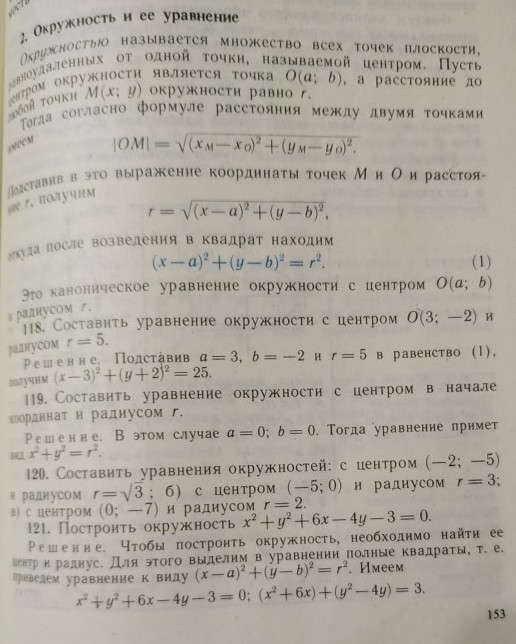 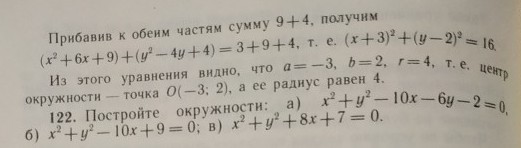 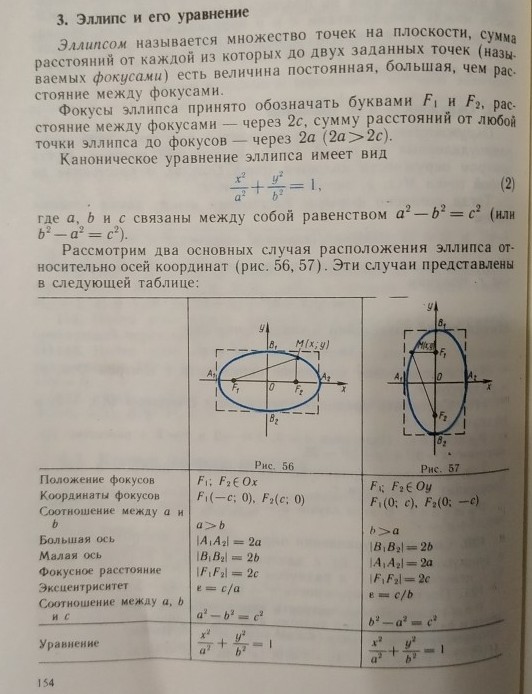 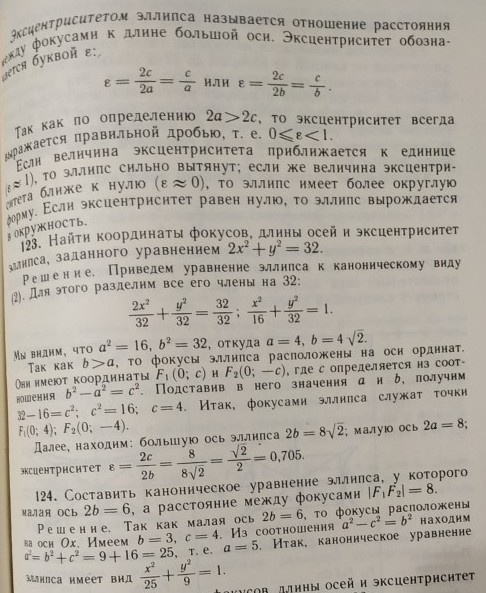 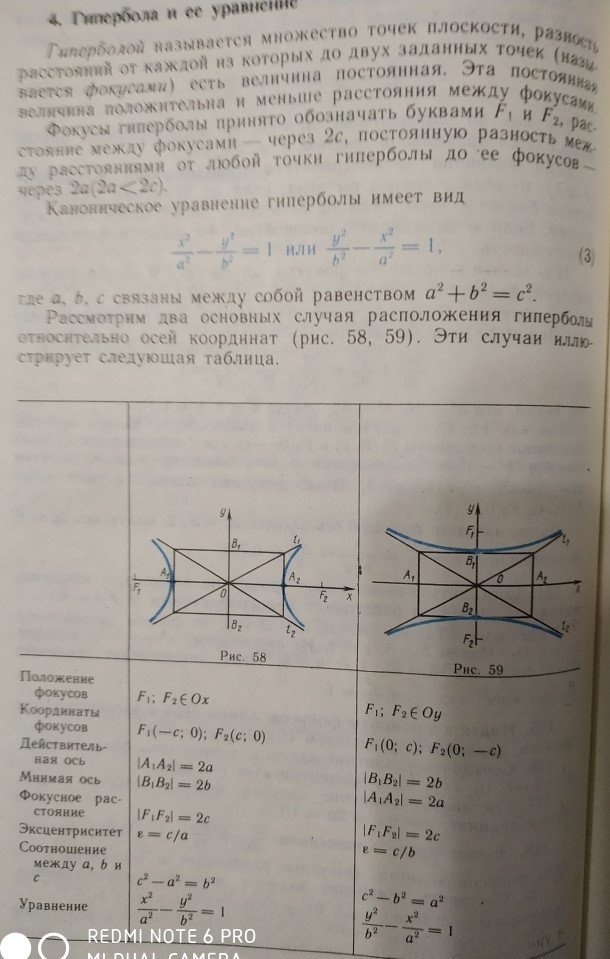 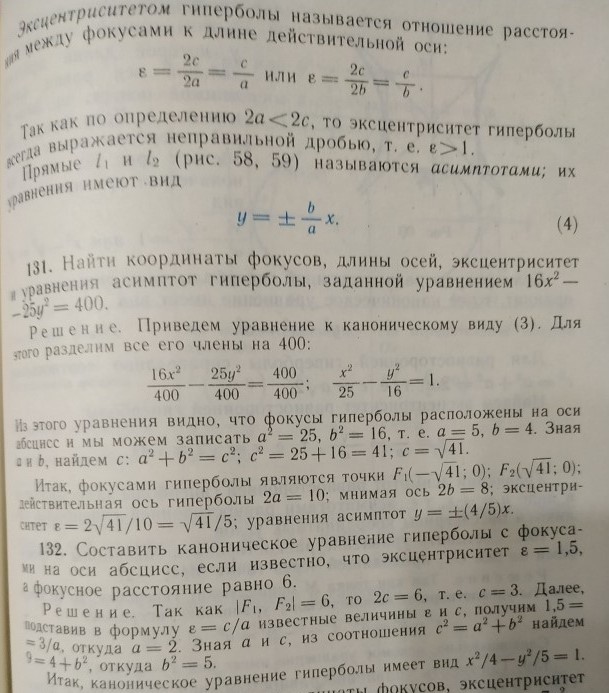 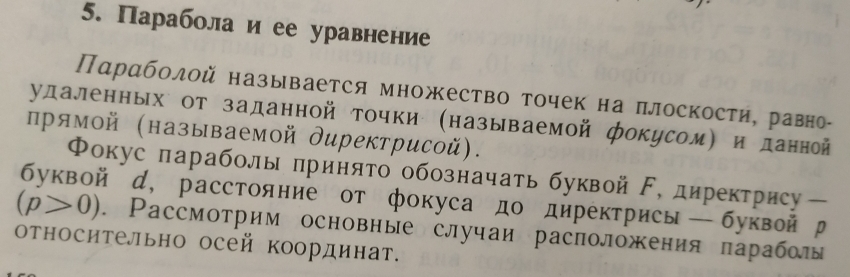 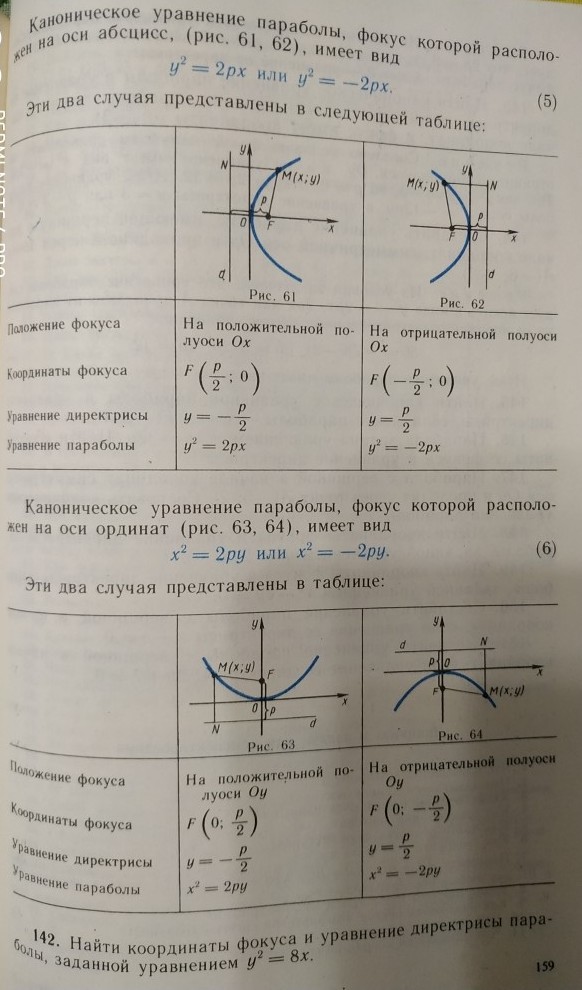 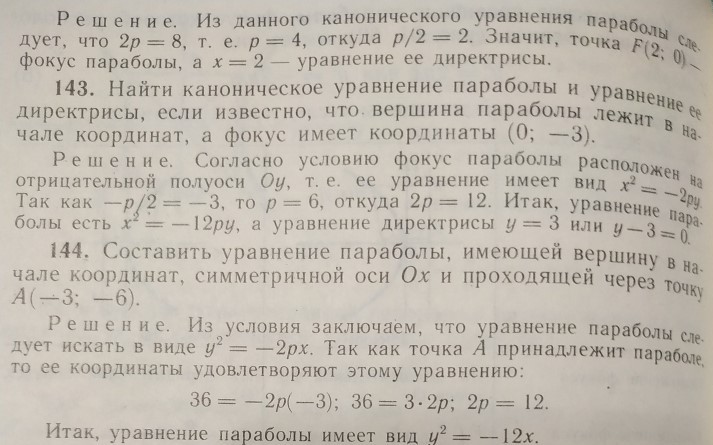 